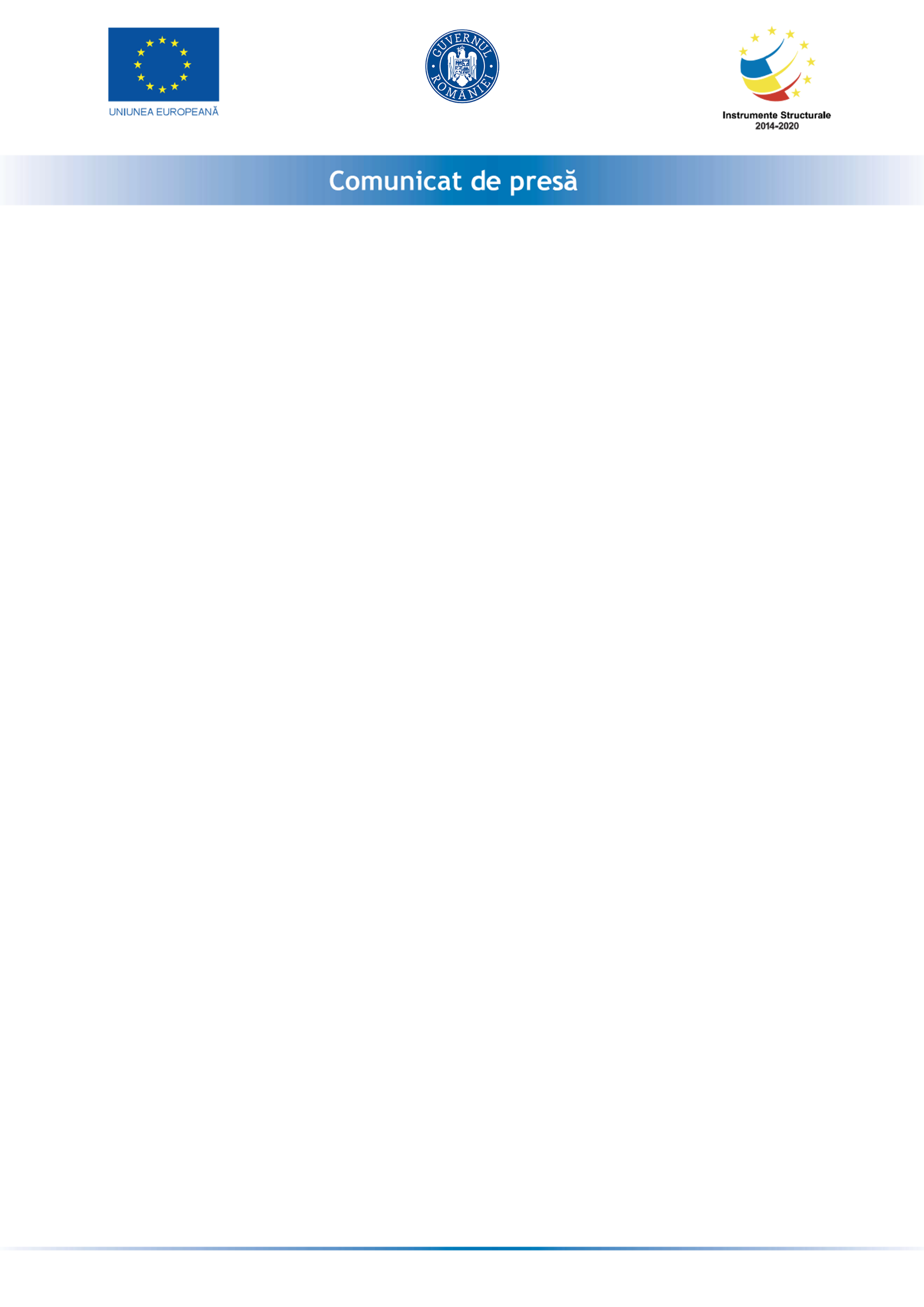 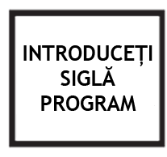 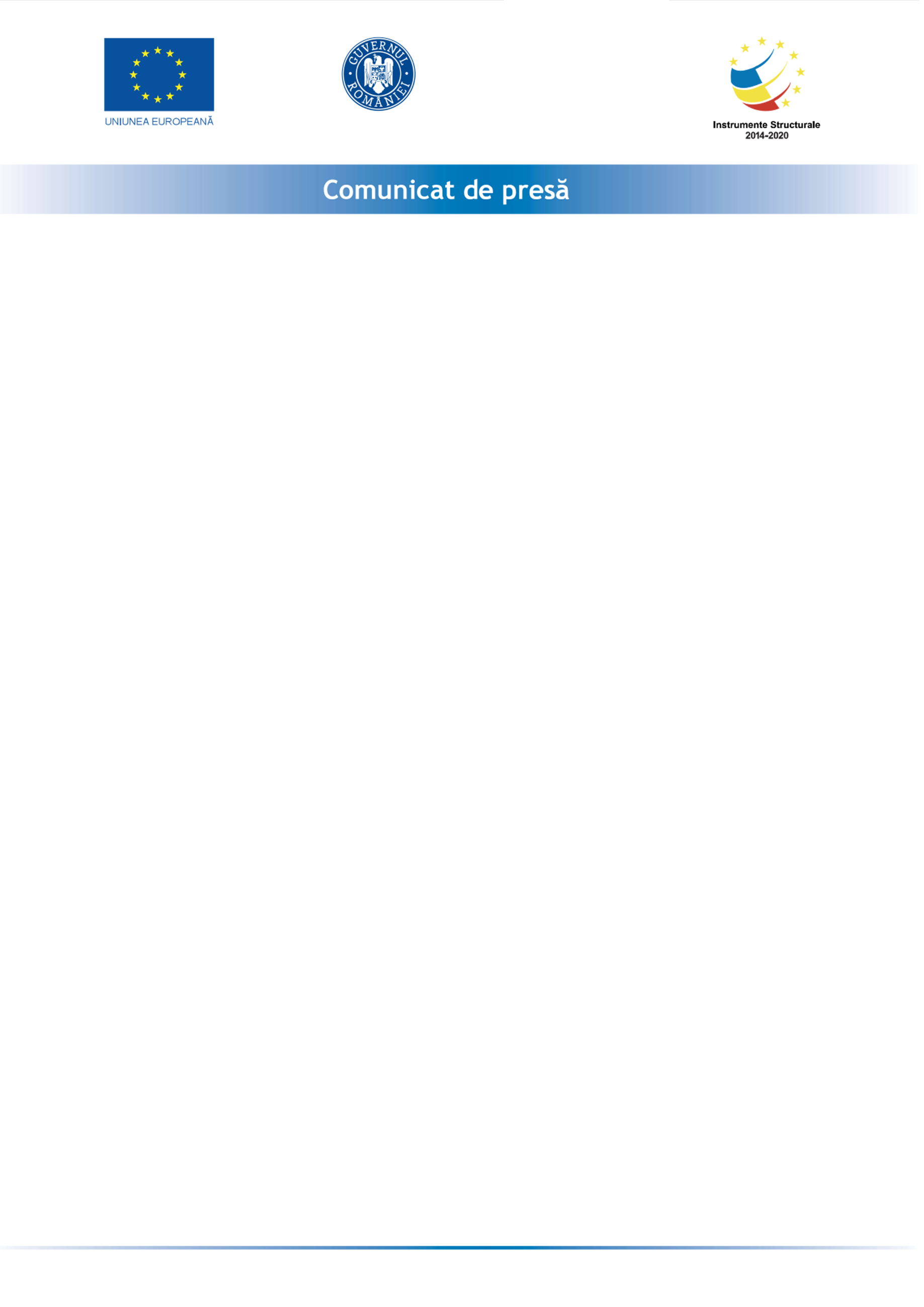 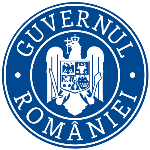 POIM 2014-2020     DIRECȚIA GENERALĂ ORGANISMUL INTERMEDIAR PENTRU TRANSPORTSemnare Contract de finanțare „Elaborare Studiu de Fezabilitate, Proiect Tehnic, Detalii de execuție, Asistență tehnică, DTAC pentru obiectivul Varianta ocolitoare Giurgiu”MINISTERUL TRANSPORTURILOR, în calitate de Organism Intermediar pentru Transport și COMPANIA NAȚIONALĂ DE ADMINISTRARE A INFRASTRUCTURII RUTIERE SA, în calitate de beneficiar al finanțării nerambursabile alocate în cadrul Programului Operațional Infrastructură Mare 2014-2020, au încheiat, în data de 11 mai 2018, Contractul de finanțare nr. 2 pentru proiectul „Elaborare Studiu de Fezabilitate, Proiect Tehnic, Detalii de execuție, Asistență tehnică, DTAC pentru obiectivul Varianta ocolitoare Giurgiu”.Obiectul contractului de finanțare „Elaborare Studiu de Fezabilitate, Proiect Tehnic, Detalii de execuție, Asistență tehnică, DTAC pentru obiectivul Varianta ocolitoare Giurgiu” este  reprezentat de acordarea finanțării nerambursabile  către COMPANIA NAȚIONALĂ DE ADMINISTRARE A INFRASTRUCTURII RUTIERE SA, în vederea asigurării capacității de circulație necesare și a unor condiții corespunzătoare aferente rețelei rutiere TEN-T CORE, cu efecte negative minime la nivelul mediului și ale ocupării de terenuri.Valoarea totală a proiectului este de 2.009.640 lei, din care valoarea totală eligibilă, finanțată prin Programul Operational Infrastructură Mare 2014-2020, este de 1.705.127 lei (75% din valoarea totală eligibilă aprobată – 1.278.845,25 lei este asigurată din Fondul de Coeziune, iar 25% în valoare de 426.281,75 lei va fi finanțată din bugetul beneficiarului).Perioada de implementare a Proiectului este de 18 luni, respectiv între 14.03.2018 și 14 august 2019.Proiect cofinanţat din Fondul de Coeziune prin Programul Operational Infrastructură Mare 2014-2020.Date de contact: Cătălin COSTACHE, Director General Organismul Intermediar pentru Transport, fax:  0372 825 570